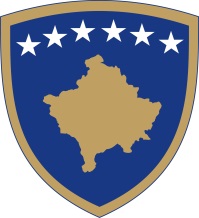 Republika e KosovësRepublika Kosova - Republic of KosovoQeveria - Vlada - GovernmentMinistria e FinancaveMinistarstvo Finasija – Ministry of Finance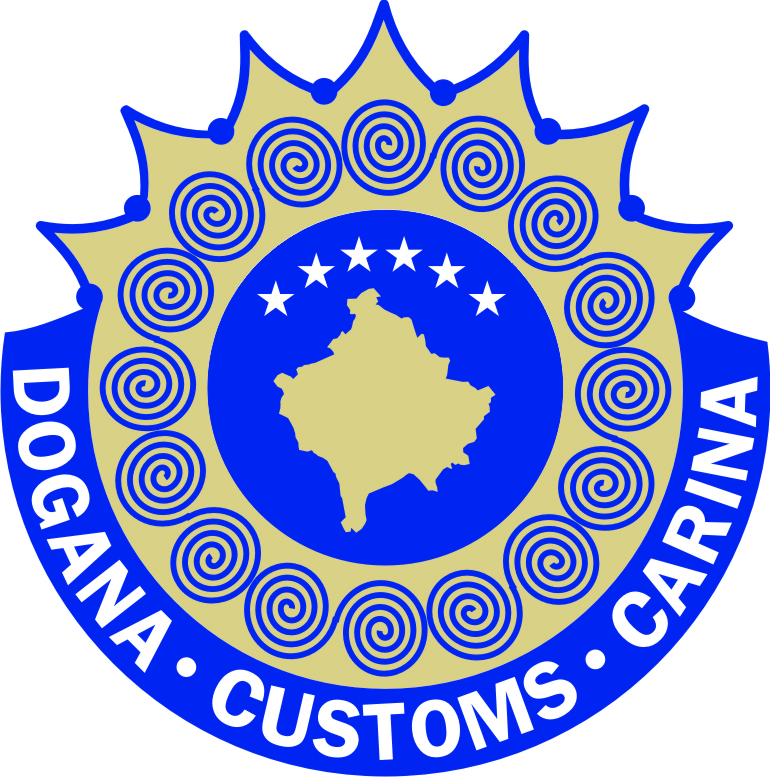 Dogana e Kosovës – Carina Kosova – Kosovo CustomsRepublika e KosovësRepublika Kosova - Republic of KosovoQeveria - Vlada - GovernmentMinistria e FinancaveMinistarstvo Finasija – Ministry of FinanceDogana e Kosovës – Carina Kosova – Kosovo CustomsRepublika e KosovësRepublika Kosova - Republic of KosovoQeveria - Vlada - GovernmentMinistria e FinancaveMinistarstvo Finasija – Ministry of FinanceDogana e Kosovës – Carina Kosova – Kosovo CustomsRepublika e KosovësRepublika Kosova - Republic of KosovoQeveria - Vlada - GovernmentMinistria e FinancaveMinistarstvo Finasija – Ministry of FinanceDogana e Kosovës – Carina Kosova – Kosovo CustomsRepublika e KosovësRepublika Kosova - Republic of KosovoQeveria - Vlada - GovernmentMinistria e FinancaveMinistarstvo Finasija – Ministry of FinanceDogana e Kosovës – Carina Kosova – Kosovo CustomsRepublika e KosovësRepublika Kosova - Republic of KosovoQeveria - Vlada - GovernmentMinistria e FinancaveMinistarstvo Finasija – Ministry of FinanceDogana e Kosovës – Carina Kosova – Kosovo Customs	       Aneksi I                     KËRKESË PËR LËSHIMIN E AUTORIZIMIT PËR PROCEDURË TË            	                    THJESHTËZUAR DOGANORENë pajtim me nenet 80 – 87 të Kodit Doganor dhe të Akcizave të Kosovës (Nr.03/L:109) si dhe neneve 158-168 të Udhëzimit Administrativ Nr.11/2009 për Implementimin e Kodit Doganor dhe të Akcizave, kërkojmë që të na lejohet  shfrytëzimi i procedurës së thjeshtëzuar doganore .                                                                Aneksi II                        AUTORIZIM PËR PROCEDUREN E THJESHTËZUAR                                                                Aneksi II                        AUTORIZIM PËR PROCEDUREN E THJESHTËZUAR                                                                Aneksi II                        AUTORIZIM PËR PROCEDUREN E THJESHTËZUAR                                                                Aneksi II                        AUTORIZIM PËR PROCEDUREN E THJESHTËZUAR                                                                Aneksi II                        AUTORIZIM PËR PROCEDUREN E THJESHTËZUAR                                                                Aneksi II                        AUTORIZIM PËR PROCEDUREN E THJESHTËZUAR                                                                Aneksi II                        AUTORIZIM PËR PROCEDUREN E THJESHTËZUAR                                                                Aneksi II                        AUTORIZIM PËR PROCEDUREN E THJESHTËZUAR                                                                Aneksi II                        AUTORIZIM PËR PROCEDUREN E THJESHTËZUAR                                                                Aneksi II                        AUTORIZIM PËR PROCEDUREN E THJESHTËZUARDepartamenti / Drejtoria                                                                                      Departamenti / Drejtoria                                                                                      Departamenti / Drejtoria                                                                                      Departamenti / Drejtoria                                                                                      Departamenti / Drejtoria                                                                                      Departamenti / Drejtoria                                                                                      Departamenti / Drejtoria                                                                                      Departamenti / Drejtoria                                                                                      Departamenti / Drejtoria                                                                                      Departamenti / Drejtoria                                                                                      Nr. i autorizimit PTHKy autorizim i referohet kërkesës së datës ....................nr.të protokollit ....................................... Nr. i autorizimit PTHKy autorizim i referohet kërkesës së datës ....................nr.të protokollit ....................................... Nr. i autorizimit PTHKy autorizim i referohet kërkesës së datës ....................nr.të protokollit ....................................... Nr. i autorizimit PTHKy autorizim i referohet kërkesës së datës ....................nr.të protokollit ....................................... Nr. i autorizimit PTHKy autorizim i referohet kërkesës së datës ....................nr.të protokollit ....................................... Nr. i autorizimit PTHKy autorizim i referohet kërkesës së datës ....................nr.të protokollit ....................................... Nr. i autorizimit PTHKy autorizim i referohet kërkesës së datës ....................nr.të protokollit ....................................... Nr. i autorizimit PTHKy autorizim i referohet kërkesës së datës ....................nr.të protokollit ....................................... Nr. i autorizimit PTHKy autorizim i referohet kërkesës së datës ....................nr.të protokollit ....................................... Nr. i autorizimit PTHKy autorizim i referohet kërkesës së datës ....................nr.të protokollit ....................................... 1.Bartësi i autorizimit                                                                                            Çert.nr.fiskalEmri i kompanisë	 Çert.exp imp.Adresa e kompanisë	 Çert.TVSH-seNr. kontaktues   	 Çert.Biznesit1.Bartësi i autorizimit                                                                                            Çert.nr.fiskalEmri i kompanisë	 Çert.exp imp.Adresa e kompanisë	 Çert.TVSH-seNr. kontaktues   	 Çert.Biznesit1.Bartësi i autorizimit                                                                                            Çert.nr.fiskalEmri i kompanisë	 Çert.exp imp.Adresa e kompanisë	 Çert.TVSH-seNr. kontaktues   	 Çert.Biznesit1.Bartësi i autorizimit                                                                                            Çert.nr.fiskalEmri i kompanisë	 Çert.exp imp.Adresa e kompanisë	 Çert.TVSH-seNr. kontaktues   	 Çert.Biznesit1.Bartësi i autorizimit                                                                                            Çert.nr.fiskalEmri i kompanisë	 Çert.exp imp.Adresa e kompanisë	 Çert.TVSH-seNr. kontaktues   	 Çert.Biznesit1.Bartësi i autorizimit                                                                                            Çert.nr.fiskalEmri i kompanisë	 Çert.exp imp.Adresa e kompanisë	 Çert.TVSH-seNr. kontaktues   	 Çert.Biznesit1.Bartësi i autorizimit                                                                                            Çert.nr.fiskalEmri i kompanisë	 Çert.exp imp.Adresa e kompanisë	 Çert.TVSH-seNr. kontaktues   	 Çert.Biznesit1.Bartësi i autorizimit                                                                                            Çert.nr.fiskalEmri i kompanisë	 Çert.exp imp.Adresa e kompanisë	 Çert.TVSH-seNr. kontaktues   	 Çert.Biznesit1.Bartësi i autorizimit                                                                                            Çert.nr.fiskalEmri i kompanisë	 Çert.exp imp.Adresa e kompanisë	 Çert.TVSH-seNr. kontaktues   	 Çert.Biznesit1.Bartësi i autorizimit                                                                                            Çert.nr.fiskalEmri i kompanisë	 Çert.exp imp.Adresa e kompanisë	 Çert.TVSH-seNr. kontaktues   	 Çert.Biznesit2.Të dhënat e personit/ave përgjegjës  (apo te autorizuar pe përfaqësues) -Emri dhe mbiemri - Telefoni/faksi- E-mail adresa- Kodi i agjentit doganor2.Të dhënat e personit/ave përgjegjës  (apo te autorizuar pe përfaqësues) -Emri dhe mbiemri - Telefoni/faksi- E-mail adresa- Kodi i agjentit doganor2.Të dhënat e personit/ave përgjegjës  (apo te autorizuar pe përfaqësues) -Emri dhe mbiemri - Telefoni/faksi- E-mail adresa- Kodi i agjentit doganor2.Të dhënat e personit/ave përgjegjës  (apo te autorizuar pe përfaqësues) -Emri dhe mbiemri - Telefoni/faksi- E-mail adresa- Kodi i agjentit doganor2.Të dhënat e personit/ave përgjegjës  (apo te autorizuar pe përfaqësues) -Emri dhe mbiemri - Telefoni/faksi- E-mail adresa- Kodi i agjentit doganor2.Të dhënat e personit/ave përgjegjës  (apo te autorizuar pe përfaqësues) -Emri dhe mbiemri - Telefoni/faksi- E-mail adresa- Kodi i agjentit doganor2.Të dhënat e personit/ave përgjegjës  (apo te autorizuar pe përfaqësues) -Emri dhe mbiemri - Telefoni/faksi- E-mail adresa- Kodi i agjentit doganor2.Të dhënat e personit/ave përgjegjës  (apo te autorizuar pe përfaqësues) -Emri dhe mbiemri - Telefoni/faksi- E-mail adresa- Kodi i agjentit doganor2.Të dhënat e personit/ave përgjegjës  (apo te autorizuar pe përfaqësues) -Emri dhe mbiemri - Telefoni/faksi- E-mail adresa- Kodi i agjentit doganor2.Të dhënat e personit/ave përgjegjës  (apo te autorizuar pe përfaqësues) -Emri dhe mbiemri - Telefoni/faksi- E-mail adresa- Kodi i agjentit doganor3. Periudha e vlefshmërisë së autorizimit3. Periudha e vlefshmërisë së autorizimit3. Periudha e vlefshmërisë së autorizimit3. Periudha e vlefshmërisë së autorizimit3. Periudha e vlefshmërisë së autorizimit3. Periudha e vlefshmërisë së autorizimit3. Periudha e vlefshmërisë së autorizimit3. Periudha e vlefshmërisë së autorizimit3. Periudha e vlefshmërisë së autorizimit3. Periudha e vlefshmërisë së autorizimit4. Mallrat për t’u vendosur nën procedurën e importit të përkohshëm (mallra importi)4. Mallrat për t’u vendosur nën procedurën e importit të përkohshëm (mallra importi)4. Mallrat për t’u vendosur nën procedurën e importit të përkohshëm (mallra importi)4. Mallrat për t’u vendosur nën procedurën e importit të përkohshëm (mallra importi)4. Mallrat për t’u vendosur nën procedurën e importit të përkohshëm (mallra importi)4. Mallrat për t’u vendosur nën procedurën e importit të përkohshëm (mallra importi)4. Mallrat për t’u vendosur nën procedurën e importit të përkohshëm (mallra importi)4. Mallrat për t’u vendosur nën procedurën e importit të përkohshëm (mallra importi)4. Mallrat për t’u vendosur nën procedurën e importit të përkohshëm (mallra importi)4. Mallrat për t’u vendosur nën procedurën e importit të përkohshëm (mallra importi)Nr.renEmertimi i mallit tregtarKodi tarifor (tetë shifra)Kodi tarifor (tetë shifra)Procedura doganoreKodi i Proc.dogOrigjina e mallitOrigjina e mallitParitetiMenyra e paketimit5. Neni në bazë të cilit është dhënë autorizimi5. Neni në bazë të cilit është dhënë autorizimi5. Neni në bazë të cilit është dhënë autorizimi5. Neni në bazë të cilit është dhënë autorizimi5. Neni në bazë të cilit është dhënë autorizimi5. Neni në bazë të cilit është dhënë autorizimi5. Neni në bazë të cilit është dhënë autorizimi5. Neni në bazë të cilit është dhënë autorizimi5. Neni në bazë të cilit është dhënë autorizimi5. Neni në bazë të cilit është dhënë autorizimi6. Shënimet për garancionin bankare për sigurimin e borxhit doganora. Numri identifikues i garancisë..........................................................................b. Të dhënat për shumën e garancisë...............................................................c. Të dhënat për vlefshmërinë e garancisë.......................................................g. të dhënat për garantuesin...............................................................................6. Shënimet për garancionin bankare për sigurimin e borxhit doganora. Numri identifikues i garancisë..........................................................................b. Të dhënat për shumën e garancisë...............................................................c. Të dhënat për vlefshmërinë e garancisë.......................................................g. të dhënat për garantuesin...............................................................................6. Shënimet për garancionin bankare për sigurimin e borxhit doganora. Numri identifikues i garancisë..........................................................................b. Të dhënat për shumën e garancisë...............................................................c. Të dhënat për vlefshmërinë e garancisë.......................................................g. të dhënat për garantuesin...............................................................................6. Shënimet për garancionin bankare për sigurimin e borxhit doganora. Numri identifikues i garancisë..........................................................................b. Të dhënat për shumën e garancisë...............................................................c. Të dhënat për vlefshmërinë e garancisë.......................................................g. të dhënat për garantuesin...............................................................................6. Shënimet për garancionin bankare për sigurimin e borxhit doganora. Numri identifikues i garancisë..........................................................................b. Të dhënat për shumën e garancisë...............................................................c. Të dhënat për vlefshmërinë e garancisë.......................................................g. të dhënat për garantuesin...............................................................................6. Shënimet për garancionin bankare për sigurimin e borxhit doganora. Numri identifikues i garancisë..........................................................................b. Të dhënat për shumën e garancisë...............................................................c. Të dhënat për vlefshmërinë e garancisë.......................................................g. të dhënat për garantuesin...............................................................................6. Shënimet për garancionin bankare për sigurimin e borxhit doganora. Numri identifikues i garancisë..........................................................................b. Të dhënat për shumën e garancisë...............................................................c. Të dhënat për vlefshmërinë e garancisë.......................................................g. të dhënat për garantuesin...............................................................................6. Shënimet për garancionin bankare për sigurimin e borxhit doganora. Numri identifikues i garancisë..........................................................................b. Të dhënat për shumën e garancisë...............................................................c. Të dhënat për vlefshmërinë e garancisë.......................................................g. të dhënat për garantuesin...............................................................................6. Shënimet për garancionin bankare për sigurimin e borxhit doganora. Numri identifikues i garancisë..........................................................................b. Të dhënat për shumën e garancisë...............................................................c. Të dhënat për vlefshmërinë e garancisë.......................................................g. të dhënat për garantuesin...............................................................................6. Shënimet për garancionin bankare për sigurimin e borxhit doganora. Numri identifikues i garancisë..........................................................................b. Të dhënat për shumën e garancisë...............................................................c. Të dhënat për vlefshmërinë e garancisë.......................................................g. të dhënat për garantuesin...............................................................................7. Dega Doganore kufitare- Hyrëse/ ZD kufitare kompetente për zbatimin e procedurës së thjeshtëzuar doganore________________________/_____________________ (kodi ZD)7. Dega Doganore kufitare- Hyrëse/ ZD kufitare kompetente për zbatimin e procedurës së thjeshtëzuar doganore________________________/_____________________ (kodi ZD)7. Dega Doganore kufitare- Hyrëse/ ZD kufitare kompetente për zbatimin e procedurës së thjeshtëzuar doganore________________________/_____________________ (kodi ZD)7. Dega Doganore kufitare- Hyrëse/ ZD kufitare kompetente për zbatimin e procedurës së thjeshtëzuar doganore________________________/_____________________ (kodi ZD)7. Dega Doganore kufitare- Hyrëse/ ZD kufitare kompetente për zbatimin e procedurës së thjeshtëzuar doganore________________________/_____________________ (kodi ZD)7. Dega Doganore kufitare- Hyrëse/ ZD kufitare kompetente për zbatimin e procedurës së thjeshtëzuar doganore________________________/_____________________ (kodi ZD)7. Dega Doganore kufitare- Hyrëse/ ZD kufitare kompetente për zbatimin e procedurës së thjeshtëzuar doganore________________________/_____________________ (kodi ZD)7. Dega Doganore kufitare- Hyrëse/ ZD kufitare kompetente për zbatimin e procedurës së thjeshtëzuar doganore________________________/_____________________ (kodi ZD)7. Dega Doganore kufitare- Hyrëse/ ZD kufitare kompetente për zbatimin e procedurës së thjeshtëzuar doganore________________________/_____________________ (kodi ZD)7. Dega Doganore kufitare- Hyrëse/ ZD kufitare kompetente për zbatimin e procedurës së thjeshtëzuar doganore________________________/_____________________ (kodi ZD)8. Masat identifikuese /dispozitat e veçantanë hyrjeDeklarata të veçanta    (grupi i rubrikave 31 deri 46 – në formë të vazhduar) duhet përdorur për secilin lloj të mallit.Në rubrikën 31 të deklaratës duhet cekur:Llojin dhe tipin e mallit të importuar-      numrat e përhershëm (numri serial dhe numri shasisë) te vendosura ne mallra;-      numri i copave- Ne rubrikën 44 numri referent i autorizimit prezent .(b) gjatë shkarkimitDeklarata të veçanta (grupi i rubrikave 31 deri 46 – në formë të vazhduar) duhet përdorur për secilin lloj të mallit.Në rubrikën 31 të deklaratës  duhet cekur: Llojin dhe tipin e mallit të importuar-      numrat e përhershëm (numri serial dhe numri shasisë) te vendosura ne mallra;-      numri I copave-Ne rubrikën 44 numri referent i autorizimit prezent 8. Masat identifikuese /dispozitat e veçantanë hyrjeDeklarata të veçanta    (grupi i rubrikave 31 deri 46 – në formë të vazhduar) duhet përdorur për secilin lloj të mallit.Në rubrikën 31 të deklaratës duhet cekur:Llojin dhe tipin e mallit të importuar-      numrat e përhershëm (numri serial dhe numri shasisë) te vendosura ne mallra;-      numri i copave- Ne rubrikën 44 numri referent i autorizimit prezent .(b) gjatë shkarkimitDeklarata të veçanta (grupi i rubrikave 31 deri 46 – në formë të vazhduar) duhet përdorur për secilin lloj të mallit.Në rubrikën 31 të deklaratës  duhet cekur: Llojin dhe tipin e mallit të importuar-      numrat e përhershëm (numri serial dhe numri shasisë) te vendosura ne mallra;-      numri I copave-Ne rubrikën 44 numri referent i autorizimit prezent 8. Masat identifikuese /dispozitat e veçantanë hyrjeDeklarata të veçanta    (grupi i rubrikave 31 deri 46 – në formë të vazhduar) duhet përdorur për secilin lloj të mallit.Në rubrikën 31 të deklaratës duhet cekur:Llojin dhe tipin e mallit të importuar-      numrat e përhershëm (numri serial dhe numri shasisë) te vendosura ne mallra;-      numri i copave- Ne rubrikën 44 numri referent i autorizimit prezent .(b) gjatë shkarkimitDeklarata të veçanta (grupi i rubrikave 31 deri 46 – në formë të vazhduar) duhet përdorur për secilin lloj të mallit.Në rubrikën 31 të deklaratës  duhet cekur: Llojin dhe tipin e mallit të importuar-      numrat e përhershëm (numri serial dhe numri shasisë) te vendosura ne mallra;-      numri I copave-Ne rubrikën 44 numri referent i autorizimit prezent 8. Masat identifikuese /dispozitat e veçantanë hyrjeDeklarata të veçanta    (grupi i rubrikave 31 deri 46 – në formë të vazhduar) duhet përdorur për secilin lloj të mallit.Në rubrikën 31 të deklaratës duhet cekur:Llojin dhe tipin e mallit të importuar-      numrat e përhershëm (numri serial dhe numri shasisë) te vendosura ne mallra;-      numri i copave- Ne rubrikën 44 numri referent i autorizimit prezent .(b) gjatë shkarkimitDeklarata të veçanta (grupi i rubrikave 31 deri 46 – në formë të vazhduar) duhet përdorur për secilin lloj të mallit.Në rubrikën 31 të deklaratës  duhet cekur: Llojin dhe tipin e mallit të importuar-      numrat e përhershëm (numri serial dhe numri shasisë) te vendosura ne mallra;-      numri I copave-Ne rubrikën 44 numri referent i autorizimit prezent 8. Masat identifikuese /dispozitat e veçantanë hyrjeDeklarata të veçanta    (grupi i rubrikave 31 deri 46 – në formë të vazhduar) duhet përdorur për secilin lloj të mallit.Në rubrikën 31 të deklaratës duhet cekur:Llojin dhe tipin e mallit të importuar-      numrat e përhershëm (numri serial dhe numri shasisë) te vendosura ne mallra;-      numri i copave- Ne rubrikën 44 numri referent i autorizimit prezent .(b) gjatë shkarkimitDeklarata të veçanta (grupi i rubrikave 31 deri 46 – në formë të vazhduar) duhet përdorur për secilin lloj të mallit.Në rubrikën 31 të deklaratës  duhet cekur: Llojin dhe tipin e mallit të importuar-      numrat e përhershëm (numri serial dhe numri shasisë) te vendosura ne mallra;-      numri I copave-Ne rubrikën 44 numri referent i autorizimit prezent 8. Masat identifikuese /dispozitat e veçantanë hyrjeDeklarata të veçanta    (grupi i rubrikave 31 deri 46 – në formë të vazhduar) duhet përdorur për secilin lloj të mallit.Në rubrikën 31 të deklaratës duhet cekur:Llojin dhe tipin e mallit të importuar-      numrat e përhershëm (numri serial dhe numri shasisë) te vendosura ne mallra;-      numri i copave- Ne rubrikën 44 numri referent i autorizimit prezent .(b) gjatë shkarkimitDeklarata të veçanta (grupi i rubrikave 31 deri 46 – në formë të vazhduar) duhet përdorur për secilin lloj të mallit.Në rubrikën 31 të deklaratës  duhet cekur: Llojin dhe tipin e mallit të importuar-      numrat e përhershëm (numri serial dhe numri shasisë) te vendosura ne mallra;-      numri I copave-Ne rubrikën 44 numri referent i autorizimit prezent 8. Masat identifikuese /dispozitat e veçantanë hyrjeDeklarata të veçanta    (grupi i rubrikave 31 deri 46 – në formë të vazhduar) duhet përdorur për secilin lloj të mallit.Në rubrikën 31 të deklaratës duhet cekur:Llojin dhe tipin e mallit të importuar-      numrat e përhershëm (numri serial dhe numri shasisë) te vendosura ne mallra;-      numri i copave- Ne rubrikën 44 numri referent i autorizimit prezent .(b) gjatë shkarkimitDeklarata të veçanta (grupi i rubrikave 31 deri 46 – në formë të vazhduar) duhet përdorur për secilin lloj të mallit.Në rubrikën 31 të deklaratës  duhet cekur: Llojin dhe tipin e mallit të importuar-      numrat e përhershëm (numri serial dhe numri shasisë) te vendosura ne mallra;-      numri I copave-Ne rubrikën 44 numri referent i autorizimit prezent 8. Masat identifikuese /dispozitat e veçantanë hyrjeDeklarata të veçanta    (grupi i rubrikave 31 deri 46 – në formë të vazhduar) duhet përdorur për secilin lloj të mallit.Në rubrikën 31 të deklaratës duhet cekur:Llojin dhe tipin e mallit të importuar-      numrat e përhershëm (numri serial dhe numri shasisë) te vendosura ne mallra;-      numri i copave- Ne rubrikën 44 numri referent i autorizimit prezent .(b) gjatë shkarkimitDeklarata të veçanta (grupi i rubrikave 31 deri 46 – në formë të vazhduar) duhet përdorur për secilin lloj të mallit.Në rubrikën 31 të deklaratës  duhet cekur: Llojin dhe tipin e mallit të importuar-      numrat e përhershëm (numri serial dhe numri shasisë) te vendosura ne mallra;-      numri I copave-Ne rubrikën 44 numri referent i autorizimit prezent 8. Masat identifikuese /dispozitat e veçantanë hyrjeDeklarata të veçanta    (grupi i rubrikave 31 deri 46 – në formë të vazhduar) duhet përdorur për secilin lloj të mallit.Në rubrikën 31 të deklaratës duhet cekur:Llojin dhe tipin e mallit të importuar-      numrat e përhershëm (numri serial dhe numri shasisë) te vendosura ne mallra;-      numri i copave- Ne rubrikën 44 numri referent i autorizimit prezent .(b) gjatë shkarkimitDeklarata të veçanta (grupi i rubrikave 31 deri 46 – në formë të vazhduar) duhet përdorur për secilin lloj të mallit.Në rubrikën 31 të deklaratës  duhet cekur: Llojin dhe tipin e mallit të importuar-      numrat e përhershëm (numri serial dhe numri shasisë) te vendosura ne mallra;-      numri I copave-Ne rubrikën 44 numri referent i autorizimit prezent 8. Masat identifikuese /dispozitat e veçantanë hyrjeDeklarata të veçanta    (grupi i rubrikave 31 deri 46 – në formë të vazhduar) duhet përdorur për secilin lloj të mallit.Në rubrikën 31 të deklaratës duhet cekur:Llojin dhe tipin e mallit të importuar-      numrat e përhershëm (numri serial dhe numri shasisë) te vendosura ne mallra;-      numri i copave- Ne rubrikën 44 numri referent i autorizimit prezent .(b) gjatë shkarkimitDeklarata të veçanta (grupi i rubrikave 31 deri 46 – në formë të vazhduar) duhet përdorur për secilin lloj të mallit.Në rubrikën 31 të deklaratës  duhet cekur: Llojin dhe tipin e mallit të importuar-      numrat e përhershëm (numri serial dhe numri shasisë) te vendosura ne mallra;-      numri I copave-Ne rubrikën 44 numri referent i autorizimit prezent 9. Periudha e shkarkimit 9. Periudha e shkarkimit 9. Periudha e shkarkimit 9. Periudha e shkarkimit 9. Periudha e shkarkimit 9. Periudha e shkarkimit 9. Periudha e shkarkimit 9. Periudha e shkarkimit 9. Periudha e shkarkimit 9. Periudha e shkarkimit 10. Shënim me rëndësi:Bartësi i autorizimit duhet qe te informoj autoritet doganore për çfarëdo faktorësh/elementesh qe rrjedhin apo te dhëna te ndryshuara pasi qe është dhënë autorizimi, te cilat mund te ndikoj ne vazhdimësinë e tij apo përmbajtjen e tij. 10. Shënim me rëndësi:Bartësi i autorizimit duhet qe te informoj autoritet doganore për çfarëdo faktorësh/elementesh qe rrjedhin apo te dhëna te ndryshuara pasi qe është dhënë autorizimi, te cilat mund te ndikoj ne vazhdimësinë e tij apo përmbajtjen e tij. 10. Shënim me rëndësi:Bartësi i autorizimit duhet qe te informoj autoritet doganore për çfarëdo faktorësh/elementesh qe rrjedhin apo te dhëna te ndryshuara pasi qe është dhënë autorizimi, te cilat mund te ndikoj ne vazhdimësinë e tij apo përmbajtjen e tij. 10. Shënim me rëndësi:Bartësi i autorizimit duhet qe te informoj autoritet doganore për çfarëdo faktorësh/elementesh qe rrjedhin apo te dhëna te ndryshuara pasi qe është dhënë autorizimi, te cilat mund te ndikoj ne vazhdimësinë e tij apo përmbajtjen e tij. 10. Shënim me rëndësi:Bartësi i autorizimit duhet qe te informoj autoritet doganore për çfarëdo faktorësh/elementesh qe rrjedhin apo te dhëna te ndryshuara pasi qe është dhënë autorizimi, te cilat mund te ndikoj ne vazhdimësinë e tij apo përmbajtjen e tij. 10. Shënim me rëndësi:Bartësi i autorizimit duhet qe te informoj autoritet doganore për çfarëdo faktorësh/elementesh qe rrjedhin apo te dhëna te ndryshuara pasi qe është dhënë autorizimi, te cilat mund te ndikoj ne vazhdimësinë e tij apo përmbajtjen e tij. 10. Shënim me rëndësi:Bartësi i autorizimit duhet qe te informoj autoritet doganore për çfarëdo faktorësh/elementesh qe rrjedhin apo te dhëna te ndryshuara pasi qe është dhënë autorizimi, te cilat mund te ndikoj ne vazhdimësinë e tij apo përmbajtjen e tij. 10. Shënim me rëndësi:Bartësi i autorizimit duhet qe te informoj autoritet doganore për çfarëdo faktorësh/elementesh qe rrjedhin apo te dhëna te ndryshuara pasi qe është dhënë autorizimi, te cilat mund te ndikoj ne vazhdimësinë e tij apo përmbajtjen e tij. 10. Shënim me rëndësi:Bartësi i autorizimit duhet qe te informoj autoritet doganore për çfarëdo faktorësh/elementesh qe rrjedhin apo te dhëna te ndryshuara pasi qe është dhënë autorizimi, te cilat mund te ndikoj ne vazhdimësinë e tij apo përmbajtjen e tij. 10. Shënim me rëndësi:Bartësi i autorizimit duhet qe te informoj autoritet doganore për çfarëdo faktorësh/elementesh qe rrjedhin apo te dhëna te ndryshuara pasi qe është dhënë autorizimi, te cilat mund te ndikoj ne vazhdimësinë e tij apo përmbajtjen e tij.  Vula Vula VulaUdhëheqës  I  Departamentit /DrejtorisëNënshkrimi..................................Udhëheqës  I  Departamentit /DrejtorisëNënshkrimi..................................Udhëheqës  I  Departamentit /DrejtorisëNënshkrimi..................................Udhëheqës  I  Departamentit /DrejtorisëNënshkrimi..................................           Datë            Datë            Datë 	       Aneks IZAHTEV ZA DOBIJANJE OVLAŠĆENJA ZA POJEDNOSTAVLJENI CARINSKI  POSTUPAKU skladu sa  80 – 87 iz  Carinskog Zakona i Akcize Kosova  (br.03/L:109) kao I  člana  158-168 Administrativnog uputstva br.11/2009 o saprovođenju Carinskog zakona I akciza , zahtevamo da dobijemo dozvolu za korišćenje pojednostavljenog carinskog postupka . 	       Annex IREQUEST FOR ISSUANCE OF AUTHORIZATION FOR CUSTOMS SIMPLIFIED PROCEDURE In accordance to article 80 – 87 of Kosovo Customs Code and Excise (No. 03/L0198) and article 158-168 of the Administrative Instruction No. 11/2009 for implementation of the Customs and Excise Code, we are requesting to allow to use the customs simplified procedure. Annex II                        AUTHORISATION FOR SIMPLIFIED PROCEDURE Annex II                        AUTHORISATION FOR SIMPLIFIED PROCEDURE Annex II                        AUTHORISATION FOR SIMPLIFIED PROCEDURE Annex II                        AUTHORISATION FOR SIMPLIFIED PROCEDURE Annex II                        AUTHORISATION FOR SIMPLIFIED PROCEDURE Annex II                        AUTHORISATION FOR SIMPLIFIED PROCEDURE Annex II                        AUTHORISATION FOR SIMPLIFIED PROCEDURE Annex II                        AUTHORISATION FOR SIMPLIFIED PROCEDURE Annex II                        AUTHORISATION FOR SIMPLIFIED PROCEDURE Annex II                        AUTHORISATION FOR SIMPLIFIED PROCEDURE Departament / DIRECTORATE                                                                                   Departament / DIRECTORATE                                                                                   Departament / DIRECTORATE                                                                                   Departament / DIRECTORATE                                                                                   Departament / DIRECTORATE                                                                                   Departament / DIRECTORATE                                                                                   Departament / DIRECTORATE                                                                                   Departament / DIRECTORATE                                                                                   Departament / DIRECTORATE                                                                                   Departament / DIRECTORATE                                                                                   No. of authorisation SPThis authorisation is referred to request date....................no. of the protocol  ....................................... No. of authorisation SPThis authorisation is referred to request date....................no. of the protocol  ....................................... No. of authorisation SPThis authorisation is referred to request date....................no. of the protocol  ....................................... No. of authorisation SPThis authorisation is referred to request date....................no. of the protocol  ....................................... No. of authorisation SPThis authorisation is referred to request date....................no. of the protocol  ....................................... No. of authorisation SPThis authorisation is referred to request date....................no. of the protocol  ....................................... No. of authorisation SPThis authorisation is referred to request date....................no. of the protocol  ....................................... No. of authorisation SPThis authorisation is referred to request date....................no. of the protocol  ....................................... No. of authorisation SPThis authorisation is referred to request date....................no. of the protocol  ....................................... No. of authorisation SPThis authorisation is referred to request date....................no. of the protocol  ....................................... The holder of the authorisation                                                                                             Fiscal no. certificate Name of the company 	 export.imp. certificate The address of the company 	 VAT certif.Contacting no.    	 Business certific.The holder of the authorisation                                                                                             Fiscal no. certificate Name of the company 	 export.imp. certificate The address of the company 	 VAT certif.Contacting no.    	 Business certific.The holder of the authorisation                                                                                             Fiscal no. certificate Name of the company 	 export.imp. certificate The address of the company 	 VAT certif.Contacting no.    	 Business certific.The holder of the authorisation                                                                                             Fiscal no. certificate Name of the company 	 export.imp. certificate The address of the company 	 VAT certif.Contacting no.    	 Business certific.The holder of the authorisation                                                                                             Fiscal no. certificate Name of the company 	 export.imp. certificate The address of the company 	 VAT certif.Contacting no.    	 Business certific.The holder of the authorisation                                                                                             Fiscal no. certificate Name of the company 	 export.imp. certificate The address of the company 	 VAT certif.Contacting no.    	 Business certific.The holder of the authorisation                                                                                             Fiscal no. certificate Name of the company 	 export.imp. certificate The address of the company 	 VAT certif.Contacting no.    	 Business certific.The holder of the authorisation                                                                                             Fiscal no. certificate Name of the company 	 export.imp. certificate The address of the company 	 VAT certif.Contacting no.    	 Business certific.The holder of the authorisation                                                                                             Fiscal no. certificate Name of the company 	 export.imp. certificate The address of the company 	 VAT certif.Contacting no.    	 Business certific.The holder of the authorisation                                                                                             Fiscal no. certificate Name of the company 	 export.imp. certificate The address of the company 	 VAT certif.Contacting no.    	 Business certific.2.Data of the responsible person/s (or the authorized from the representative) -Name and Surname  - Tel/faks.- E-mail address- Customs Agent Code 2.Data of the responsible person/s (or the authorized from the representative) -Name and Surname  - Tel/faks.- E-mail address- Customs Agent Code 2.Data of the responsible person/s (or the authorized from the representative) -Name and Surname  - Tel/faks.- E-mail address- Customs Agent Code 2.Data of the responsible person/s (or the authorized from the representative) -Name and Surname  - Tel/faks.- E-mail address- Customs Agent Code 2.Data of the responsible person/s (or the authorized from the representative) -Name and Surname  - Tel/faks.- E-mail address- Customs Agent Code 2.Data of the responsible person/s (or the authorized from the representative) -Name and Surname  - Tel/faks.- E-mail address- Customs Agent Code 2.Data of the responsible person/s (or the authorized from the representative) -Name and Surname  - Tel/faks.- E-mail address- Customs Agent Code 2.Data of the responsible person/s (or the authorized from the representative) -Name and Surname  - Tel/faks.- E-mail address- Customs Agent Code 2.Data of the responsible person/s (or the authorized from the representative) -Name and Surname  - Tel/faks.- E-mail address- Customs Agent Code 2.Data of the responsible person/s (or the authorized from the representative) -Name and Surname  - Tel/faks.- E-mail address- Customs Agent Code 3. The authorisation period 3. The authorisation period 3. The authorisation period 3. The authorisation period 3. The authorisation period 3. The authorisation period 3. The authorisation period 3. The authorisation period 3. The authorisation period 3. The authorisation period 4. Goods to be placed under temporary import procedure (import goods)4. Goods to be placed under temporary import procedure (import goods)4. Goods to be placed under temporary import procedure (import goods)4. Goods to be placed under temporary import procedure (import goods)4. Goods to be placed under temporary import procedure (import goods)4. Goods to be placed under temporary import procedure (import goods)4. Goods to be placed under temporary import procedure (import goods)4. Goods to be placed under temporary import procedure (import goods)4. Goods to be placed under temporary import procedure (import goods)4. Goods to be placed under temporary import procedure (import goods)Ordinal no.Label of trader goods Tarrif Code  (eight digits)Tarrif Code  (eight digits)Customs procedure Customs proc. Code Goods origin Goods origin ParityPacking manner 5. Article based on which the authorization has been granted 5. Article based on which the authorization has been granted 5. Article based on which the authorization has been granted 5. Article based on which the authorization has been granted 5. Article based on which the authorization has been granted 5. Article based on which the authorization has been granted 5. Article based on which the authorization has been granted 5. Article based on which the authorization has been granted 5. Article based on which the authorization has been granted 5. Article based on which the authorization has been granted 6. Notes for bank warranty on securing the customs debt a. Identifying warranty number..........................................................................b. Data for the amount of the warranty...............................................................c. Data for the validity of the waranty.......................................................g. Data of the warrantor...............................................................................6. Notes for bank warranty on securing the customs debt a. Identifying warranty number..........................................................................b. Data for the amount of the warranty...............................................................c. Data for the validity of the waranty.......................................................g. Data of the warrantor...............................................................................6. Notes for bank warranty on securing the customs debt a. Identifying warranty number..........................................................................b. Data for the amount of the warranty...............................................................c. Data for the validity of the waranty.......................................................g. Data of the warrantor...............................................................................6. Notes for bank warranty on securing the customs debt a. Identifying warranty number..........................................................................b. Data for the amount of the warranty...............................................................c. Data for the validity of the waranty.......................................................g. Data of the warrantor...............................................................................6. Notes for bank warranty on securing the customs debt a. Identifying warranty number..........................................................................b. Data for the amount of the warranty...............................................................c. Data for the validity of the waranty.......................................................g. Data of the warrantor...............................................................................6. Notes for bank warranty on securing the customs debt a. Identifying warranty number..........................................................................b. Data for the amount of the warranty...............................................................c. Data for the validity of the waranty.......................................................g. Data of the warrantor...............................................................................6. Notes for bank warranty on securing the customs debt a. Identifying warranty number..........................................................................b. Data for the amount of the warranty...............................................................c. Data for the validity of the waranty.......................................................g. Data of the warrantor...............................................................................6. Notes for bank warranty on securing the customs debt a. Identifying warranty number..........................................................................b. Data for the amount of the warranty...............................................................c. Data for the validity of the waranty.......................................................g. Data of the warrantor...............................................................................6. Notes for bank warranty on securing the customs debt a. Identifying warranty number..........................................................................b. Data for the amount of the warranty...............................................................c. Data for the validity of the waranty.......................................................g. Data of the warrantor...............................................................................6. Notes for bank warranty on securing the customs debt a. Identifying warranty number..........................................................................b. Data for the amount of the warranty...............................................................c. Data for the validity of the waranty.......................................................g. Data of the warrantor...............................................................................7. Border Customs Office – Incoming / compentent border CO for implementation of customs simplified procedure ________________________/_____________________ (CO code)7. Border Customs Office – Incoming / compentent border CO for implementation of customs simplified procedure ________________________/_____________________ (CO code)7. Border Customs Office – Incoming / compentent border CO for implementation of customs simplified procedure ________________________/_____________________ (CO code)7. Border Customs Office – Incoming / compentent border CO for implementation of customs simplified procedure ________________________/_____________________ (CO code)7. Border Customs Office – Incoming / compentent border CO for implementation of customs simplified procedure ________________________/_____________________ (CO code)7. Border Customs Office – Incoming / compentent border CO for implementation of customs simplified procedure ________________________/_____________________ (CO code)7. Border Customs Office – Incoming / compentent border CO for implementation of customs simplified procedure ________________________/_____________________ (CO code)7. Border Customs Office – Incoming / compentent border CO for implementation of customs simplified procedure ________________________/_____________________ (CO code)7. Border Customs Office – Incoming / compentent border CO for implementation of customs simplified procedure ________________________/_____________________ (CO code)7. Border Customs Office – Incoming / compentent border CO for implementation of customs simplified procedure ________________________/_____________________ (CO code)8. Identifying measures /specific provisions  Incoming Specific declaration (the group of columns 31 to 46 – in continuing form) shall be used for each type of goods.In column 31 of the declaration shall be mentioned:Type of the imported goods -     permanent numbers (serial number and chassis number) set in goods;-      number of pieces - In column 44 referent number of current authorisation.During the unloadSpecific declaration (the group of columns 31 to 46 – in continuing form) shall be used for each type of goods.In column 31 of the declaration shall be mentioned:Type of the imported goods -     permanent numbers (serial number and chassis number) set in goods;-      number of pieces - In column 44 referent number of current authorisation.8. Identifying measures /specific provisions  Incoming Specific declaration (the group of columns 31 to 46 – in continuing form) shall be used for each type of goods.In column 31 of the declaration shall be mentioned:Type of the imported goods -     permanent numbers (serial number and chassis number) set in goods;-      number of pieces - In column 44 referent number of current authorisation.During the unloadSpecific declaration (the group of columns 31 to 46 – in continuing form) shall be used for each type of goods.In column 31 of the declaration shall be mentioned:Type of the imported goods -     permanent numbers (serial number and chassis number) set in goods;-      number of pieces - In column 44 referent number of current authorisation.8. Identifying measures /specific provisions  Incoming Specific declaration (the group of columns 31 to 46 – in continuing form) shall be used for each type of goods.In column 31 of the declaration shall be mentioned:Type of the imported goods -     permanent numbers (serial number and chassis number) set in goods;-      number of pieces - In column 44 referent number of current authorisation.During the unloadSpecific declaration (the group of columns 31 to 46 – in continuing form) shall be used for each type of goods.In column 31 of the declaration shall be mentioned:Type of the imported goods -     permanent numbers (serial number and chassis number) set in goods;-      number of pieces - In column 44 referent number of current authorisation.8. Identifying measures /specific provisions  Incoming Specific declaration (the group of columns 31 to 46 – in continuing form) shall be used for each type of goods.In column 31 of the declaration shall be mentioned:Type of the imported goods -     permanent numbers (serial number and chassis number) set in goods;-      number of pieces - In column 44 referent number of current authorisation.During the unloadSpecific declaration (the group of columns 31 to 46 – in continuing form) shall be used for each type of goods.In column 31 of the declaration shall be mentioned:Type of the imported goods -     permanent numbers (serial number and chassis number) set in goods;-      number of pieces - In column 44 referent number of current authorisation.8. Identifying measures /specific provisions  Incoming Specific declaration (the group of columns 31 to 46 – in continuing form) shall be used for each type of goods.In column 31 of the declaration shall be mentioned:Type of the imported goods -     permanent numbers (serial number and chassis number) set in goods;-      number of pieces - In column 44 referent number of current authorisation.During the unloadSpecific declaration (the group of columns 31 to 46 – in continuing form) shall be used for each type of goods.In column 31 of the declaration shall be mentioned:Type of the imported goods -     permanent numbers (serial number and chassis number) set in goods;-      number of pieces - In column 44 referent number of current authorisation.8. Identifying measures /specific provisions  Incoming Specific declaration (the group of columns 31 to 46 – in continuing form) shall be used for each type of goods.In column 31 of the declaration shall be mentioned:Type of the imported goods -     permanent numbers (serial number and chassis number) set in goods;-      number of pieces - In column 44 referent number of current authorisation.During the unloadSpecific declaration (the group of columns 31 to 46 – in continuing form) shall be used for each type of goods.In column 31 of the declaration shall be mentioned:Type of the imported goods -     permanent numbers (serial number and chassis number) set in goods;-      number of pieces - In column 44 referent number of current authorisation.8. Identifying measures /specific provisions  Incoming Specific declaration (the group of columns 31 to 46 – in continuing form) shall be used for each type of goods.In column 31 of the declaration shall be mentioned:Type of the imported goods -     permanent numbers (serial number and chassis number) set in goods;-      number of pieces - In column 44 referent number of current authorisation.During the unloadSpecific declaration (the group of columns 31 to 46 – in continuing form) shall be used for each type of goods.In column 31 of the declaration shall be mentioned:Type of the imported goods -     permanent numbers (serial number and chassis number) set in goods;-      number of pieces - In column 44 referent number of current authorisation.8. Identifying measures /specific provisions  Incoming Specific declaration (the group of columns 31 to 46 – in continuing form) shall be used for each type of goods.In column 31 of the declaration shall be mentioned:Type of the imported goods -     permanent numbers (serial number and chassis number) set in goods;-      number of pieces - In column 44 referent number of current authorisation.During the unloadSpecific declaration (the group of columns 31 to 46 – in continuing form) shall be used for each type of goods.In column 31 of the declaration shall be mentioned:Type of the imported goods -     permanent numbers (serial number and chassis number) set in goods;-      number of pieces - In column 44 referent number of current authorisation.8. Identifying measures /specific provisions  Incoming Specific declaration (the group of columns 31 to 46 – in continuing form) shall be used for each type of goods.In column 31 of the declaration shall be mentioned:Type of the imported goods -     permanent numbers (serial number and chassis number) set in goods;-      number of pieces - In column 44 referent number of current authorisation.During the unloadSpecific declaration (the group of columns 31 to 46 – in continuing form) shall be used for each type of goods.In column 31 of the declaration shall be mentioned:Type of the imported goods -     permanent numbers (serial number and chassis number) set in goods;-      number of pieces - In column 44 referent number of current authorisation.8. Identifying measures /specific provisions  Incoming Specific declaration (the group of columns 31 to 46 – in continuing form) shall be used for each type of goods.In column 31 of the declaration shall be mentioned:Type of the imported goods -     permanent numbers (serial number and chassis number) set in goods;-      number of pieces - In column 44 referent number of current authorisation.During the unloadSpecific declaration (the group of columns 31 to 46 – in continuing form) shall be used for each type of goods.In column 31 of the declaration shall be mentioned:Type of the imported goods -     permanent numbers (serial number and chassis number) set in goods;-      number of pieces - In column 44 referent number of current authorisation.9. The period of unload 9. The period of unload 9. The period of unload 9. The period of unload 9. The period of unload 9. The period of unload 9. The period of unload 9. The period of unload 9. The period of unload 9. The period of unload 10. Important note:The holder of the authorisation shall imform customs authorities for any factos/ elementthat derive or amended datas after the authorisation if granted, which may influence in its continuity or its content. 10. Important note:The holder of the authorisation shall imform customs authorities for any factos/ elementthat derive or amended datas after the authorisation if granted, which may influence in its continuity or its content. 10. Important note:The holder of the authorisation shall imform customs authorities for any factos/ elementthat derive or amended datas after the authorisation if granted, which may influence in its continuity or its content. 10. Important note:The holder of the authorisation shall imform customs authorities for any factos/ elementthat derive or amended datas after the authorisation if granted, which may influence in its continuity or its content. 10. Important note:The holder of the authorisation shall imform customs authorities for any factos/ elementthat derive or amended datas after the authorisation if granted, which may influence in its continuity or its content. 10. Important note:The holder of the authorisation shall imform customs authorities for any factos/ elementthat derive or amended datas after the authorisation if granted, which may influence in its continuity or its content. 10. Important note:The holder of the authorisation shall imform customs authorities for any factos/ elementthat derive or amended datas after the authorisation if granted, which may influence in its continuity or its content. 10. Important note:The holder of the authorisation shall imform customs authorities for any factos/ elementthat derive or amended datas after the authorisation if granted, which may influence in its continuity or its content. 10. Important note:The holder of the authorisation shall imform customs authorities for any factos/ elementthat derive or amended datas after the authorisation if granted, which may influence in its continuity or its content. 10. Important note:The holder of the authorisation shall imform customs authorities for any factos/ elementthat derive or amended datas after the authorisation if granted, which may influence in its continuity or its content.  Stamp Stamp StampHead of Department /Directorate Signature   ..................................Head of Department /Directorate Signature   ..................................Head of Department /Directorate Signature   ..................................Head of Department /Directorate Signature   ..................................           Date            Date            Date                                                                 Aneks II                        OVLAŠĆENJE  ZA  POJEDNOSTAVLJENI  POSTUPAK                                                                 Aneks II                        OVLAŠĆENJE  ZA  POJEDNOSTAVLJENI  POSTUPAK                                                                 Aneks II                        OVLAŠĆENJE  ZA  POJEDNOSTAVLJENI  POSTUPAK                                                                 Aneks II                        OVLAŠĆENJE  ZA  POJEDNOSTAVLJENI  POSTUPAK                                                                 Aneks II                        OVLAŠĆENJE  ZA  POJEDNOSTAVLJENI  POSTUPAK                                                                 Aneks II                        OVLAŠĆENJE  ZA  POJEDNOSTAVLJENI  POSTUPAK                                                                 Aneks II                        OVLAŠĆENJE  ZA  POJEDNOSTAVLJENI  POSTUPAK                                                                 Aneks II                        OVLAŠĆENJE  ZA  POJEDNOSTAVLJENI  POSTUPAK                                                                 Aneks II                        OVLAŠĆENJE  ZA  POJEDNOSTAVLJENI  POSTUPAK                                                                 Aneks II                        OVLAŠĆENJE  ZA  POJEDNOSTAVLJENI  POSTUPAK Departman / Uprava                                                                                    Departman / Uprava                                                                                    Departman / Uprava                                                                                    Departman / Uprava                                                                                    Departman / Uprava                                                                                    Departman / Uprava                                                                                    Departman / Uprava                                                                                    Departman / Uprava                                                                                    Departman / Uprava                                                                                    Departman / Uprava                                                                                    Br. Ovlašćenja Pojednostavljenog postupka Ovo ovlaćenje se upućuje zahtevu dana ....................br. protokola  ....................................... Br. Ovlašćenja Pojednostavljenog postupka Ovo ovlaćenje se upućuje zahtevu dana ....................br. protokola  ....................................... Br. Ovlašćenja Pojednostavljenog postupka Ovo ovlaćenje se upućuje zahtevu dana ....................br. protokola  ....................................... Br. Ovlašćenja Pojednostavljenog postupka Ovo ovlaćenje se upućuje zahtevu dana ....................br. protokola  ....................................... Br. Ovlašćenja Pojednostavljenog postupka Ovo ovlaćenje se upućuje zahtevu dana ....................br. protokola  ....................................... Br. Ovlašćenja Pojednostavljenog postupka Ovo ovlaćenje se upućuje zahtevu dana ....................br. protokola  ....................................... Br. Ovlašćenja Pojednostavljenog postupka Ovo ovlaćenje se upućuje zahtevu dana ....................br. protokola  ....................................... Br. Ovlašćenja Pojednostavljenog postupka Ovo ovlaćenje se upućuje zahtevu dana ....................br. protokola  ....................................... Br. Ovlašćenja Pojednostavljenog postupka Ovo ovlaćenje se upućuje zahtevu dana ....................br. protokola  ....................................... Br. Ovlašćenja Pojednostavljenog postupka Ovo ovlaćenje se upućuje zahtevu dana ....................br. protokola  ....................................... 1.Stranka koji nosi ovlašćenje                                                                                             Certi. Fisk. Br. Ime kompanije 	 Certit. Uvoza /izvoza Adresa kompanije 	 Certi. PDV Br. za kontaktiranje    	 Certi.poslovanja                                                                                                                                                                                                                                             1.Stranka koji nosi ovlašćenje                                                                                             Certi. Fisk. Br. Ime kompanije 	 Certit. Uvoza /izvoza Adresa kompanije 	 Certi. PDV Br. za kontaktiranje    	 Certi.poslovanja                                                                                                                                                                                                                                             1.Stranka koji nosi ovlašćenje                                                                                             Certi. Fisk. Br. Ime kompanije 	 Certit. Uvoza /izvoza Adresa kompanije 	 Certi. PDV Br. za kontaktiranje    	 Certi.poslovanja                                                                                                                                                                                                                                             1.Stranka koji nosi ovlašćenje                                                                                             Certi. Fisk. Br. Ime kompanije 	 Certit. Uvoza /izvoza Adresa kompanije 	 Certi. PDV Br. za kontaktiranje    	 Certi.poslovanja                                                                                                                                                                                                                                             1.Stranka koji nosi ovlašćenje                                                                                             Certi. Fisk. Br. Ime kompanije 	 Certit. Uvoza /izvoza Adresa kompanije 	 Certi. PDV Br. za kontaktiranje    	 Certi.poslovanja                                                                                                                                                                                                                                             1.Stranka koji nosi ovlašćenje                                                                                             Certi. Fisk. Br. Ime kompanije 	 Certit. Uvoza /izvoza Adresa kompanije 	 Certi. PDV Br. za kontaktiranje    	 Certi.poslovanja                                                                                                                                                                                                                                             1.Stranka koji nosi ovlašćenje                                                                                             Certi. Fisk. Br. Ime kompanije 	 Certit. Uvoza /izvoza Adresa kompanije 	 Certi. PDV Br. za kontaktiranje    	 Certi.poslovanja                                                                                                                                                                                                                                             1.Stranka koji nosi ovlašćenje                                                                                             Certi. Fisk. Br. Ime kompanije 	 Certit. Uvoza /izvoza Adresa kompanije 	 Certi. PDV Br. za kontaktiranje    	 Certi.poslovanja                                                                                                                                                                                                                                             1.Stranka koji nosi ovlašćenje                                                                                             Certi. Fisk. Br. Ime kompanije 	 Certit. Uvoza /izvoza Adresa kompanije 	 Certi. PDV Br. za kontaktiranje    	 Certi.poslovanja                                                                                                                                                                                                                                             1.Stranka koji nosi ovlašćenje                                                                                             Certi. Fisk. Br. Ime kompanije 	 Certit. Uvoza /izvoza Adresa kompanije 	 Certi. PDV Br. za kontaktiranje    	 Certi.poslovanja                                                                                                                                                                                                                                             2. Podaci  odgovornog /ih  lica  (ili ovlašćeni zastupnik )Ime i prezime  Telefon/faksE-mail adresaŠifra  carinskog službenika 2. Podaci  odgovornog /ih  lica  (ili ovlašćeni zastupnik )Ime i prezime  Telefon/faksE-mail adresaŠifra  carinskog službenika 2. Podaci  odgovornog /ih  lica  (ili ovlašćeni zastupnik )Ime i prezime  Telefon/faksE-mail adresaŠifra  carinskog službenika 2. Podaci  odgovornog /ih  lica  (ili ovlašćeni zastupnik )Ime i prezime  Telefon/faksE-mail adresaŠifra  carinskog službenika 2. Podaci  odgovornog /ih  lica  (ili ovlašćeni zastupnik )Ime i prezime  Telefon/faksE-mail adresaŠifra  carinskog službenika 2. Podaci  odgovornog /ih  lica  (ili ovlašćeni zastupnik )Ime i prezime  Telefon/faksE-mail adresaŠifra  carinskog službenika 2. Podaci  odgovornog /ih  lica  (ili ovlašćeni zastupnik )Ime i prezime  Telefon/faksE-mail adresaŠifra  carinskog službenika 2. Podaci  odgovornog /ih  lica  (ili ovlašćeni zastupnik )Ime i prezime  Telefon/faksE-mail adresaŠifra  carinskog službenika 2. Podaci  odgovornog /ih  lica  (ili ovlašćeni zastupnik )Ime i prezime  Telefon/faksE-mail adresaŠifra  carinskog službenika 2. Podaci  odgovornog /ih  lica  (ili ovlašćeni zastupnik )Ime i prezime  Telefon/faksE-mail adresaŠifra  carinskog službenika 3. Rok važenja ovlašćenja 3. Rok važenja ovlašćenja 3. Rok važenja ovlašćenja 3. Rok važenja ovlašćenja 3. Rok važenja ovlašćenja 3. Rok važenja ovlašćenja 3. Rok važenja ovlašćenja 3. Rok važenja ovlašćenja 3. Rok važenja ovlašćenja 3. Rok važenja ovlašćenja 4. Roba koja se postavlja pod postupak privremeni uvoz  (roba za izvoz )4. Roba koja se postavlja pod postupak privremeni uvoz  (roba za izvoz )4. Roba koja se postavlja pod postupak privremeni uvoz  (roba za izvoz )4. Roba koja se postavlja pod postupak privremeni uvoz  (roba za izvoz )4. Roba koja se postavlja pod postupak privremeni uvoz  (roba za izvoz )4. Roba koja se postavlja pod postupak privremeni uvoz  (roba za izvoz )4. Roba koja se postavlja pod postupak privremeni uvoz  (roba za izvoz )4. Roba koja se postavlja pod postupak privremeni uvoz  (roba za izvoz )4. Roba koja se postavlja pod postupak privremeni uvoz  (roba za izvoz )4. Roba koja se postavlja pod postupak privremeni uvoz  (roba za izvoz )Re.be.Naziv trgovinske robe Tarifna oznaka  (osam šifara )Tarifna oznaka  (osam šifara )Carinski postupak Šifra car.postupka Poreklo robe Poreklo robe ParitetNačin paketiranja 5. Član na osnovi kojeg je izdato ovlašćenje 5. Član na osnovi kojeg je izdato ovlašćenje 5. Član na osnovi kojeg je izdato ovlašćenje 5. Član na osnovi kojeg je izdato ovlašćenje 5. Član na osnovi kojeg je izdato ovlašćenje 5. Član na osnovi kojeg je izdato ovlašćenje 5. Član na osnovi kojeg je izdato ovlašćenje 5. Član na osnovi kojeg je izdato ovlašćenje 5. Član na osnovi kojeg je izdato ovlašćenje 5. Član na osnovi kojeg je izdato ovlašćenje 6. Podaci o bankarskoj garanciji za osiguranje carinskog duga a. Identifikacioni broj garancije ..........................................................................b. Podaci o iznosu garancije ...............................................................c. Podaci o vrednosti garancije .......................................................g. Podaci za lice koji garantuje...............................................................................6. Podaci o bankarskoj garanciji za osiguranje carinskog duga a. Identifikacioni broj garancije ..........................................................................b. Podaci o iznosu garancije ...............................................................c. Podaci o vrednosti garancije .......................................................g. Podaci za lice koji garantuje...............................................................................6. Podaci o bankarskoj garanciji za osiguranje carinskog duga a. Identifikacioni broj garancije ..........................................................................b. Podaci o iznosu garancije ...............................................................c. Podaci o vrednosti garancije .......................................................g. Podaci za lice koji garantuje...............................................................................6. Podaci o bankarskoj garanciji za osiguranje carinskog duga a. Identifikacioni broj garancije ..........................................................................b. Podaci o iznosu garancije ...............................................................c. Podaci o vrednosti garancije .......................................................g. Podaci za lice koji garantuje...............................................................................6. Podaci o bankarskoj garanciji za osiguranje carinskog duga a. Identifikacioni broj garancije ..........................................................................b. Podaci o iznosu garancije ...............................................................c. Podaci o vrednosti garancije .......................................................g. Podaci za lice koji garantuje...............................................................................6. Podaci o bankarskoj garanciji za osiguranje carinskog duga a. Identifikacioni broj garancije ..........................................................................b. Podaci o iznosu garancije ...............................................................c. Podaci o vrednosti garancije .......................................................g. Podaci za lice koji garantuje...............................................................................6. Podaci o bankarskoj garanciji za osiguranje carinskog duga a. Identifikacioni broj garancije ..........................................................................b. Podaci o iznosu garancije ...............................................................c. Podaci o vrednosti garancije .......................................................g. Podaci za lice koji garantuje...............................................................................6. Podaci o bankarskoj garanciji za osiguranje carinskog duga a. Identifikacioni broj garancije ..........................................................................b. Podaci o iznosu garancije ...............................................................c. Podaci o vrednosti garancije .......................................................g. Podaci za lice koji garantuje...............................................................................6. Podaci o bankarskoj garanciji za osiguranje carinskog duga a. Identifikacioni broj garancije ..........................................................................b. Podaci o iznosu garancije ...............................................................c. Podaci o vrednosti garancije .......................................................g. Podaci za lice koji garantuje...............................................................................6. Podaci o bankarskoj garanciji za osiguranje carinskog duga a. Identifikacioni broj garancije ..........................................................................b. Podaci o iznosu garancije ...............................................................c. Podaci o vrednosti garancije .......................................................g. Podaci za lice koji garantuje...............................................................................7. Granična carinska ispostava – ulazna / GI koja je nadležna za sprovođenje carinskog pojednostavljenog postupka ________________________/_____________________ (oznaka CI )7. Granična carinska ispostava – ulazna / GI koja je nadležna za sprovođenje carinskog pojednostavljenog postupka ________________________/_____________________ (oznaka CI )7. Granična carinska ispostava – ulazna / GI koja je nadležna za sprovođenje carinskog pojednostavljenog postupka ________________________/_____________________ (oznaka CI )7. Granična carinska ispostava – ulazna / GI koja je nadležna za sprovođenje carinskog pojednostavljenog postupka ________________________/_____________________ (oznaka CI )7. Granična carinska ispostava – ulazna / GI koja je nadležna za sprovođenje carinskog pojednostavljenog postupka ________________________/_____________________ (oznaka CI )7. Granična carinska ispostava – ulazna / GI koja je nadležna za sprovođenje carinskog pojednostavljenog postupka ________________________/_____________________ (oznaka CI )7. Granična carinska ispostava – ulazna / GI koja je nadležna za sprovođenje carinskog pojednostavljenog postupka ________________________/_____________________ (oznaka CI )7. Granična carinska ispostava – ulazna / GI koja je nadležna za sprovođenje carinskog pojednostavljenog postupka ________________________/_____________________ (oznaka CI )7. Granična carinska ispostava – ulazna / GI koja je nadležna za sprovođenje carinskog pojednostavljenog postupka ________________________/_____________________ (oznaka CI )7. Granična carinska ispostava – ulazna / GI koja je nadležna za sprovođenje carinskog pojednostavljenog postupka ________________________/_____________________ (oznaka CI )8. Mere identifikovanja  /posebne odredbe Na ulazu Posebna izjava  (grupa rubrika od  31 do 46 – u produženom obliku ) treba koristiti za svaku vrstu robe .U rubrici  31. Izjave treba navesti :Vrstu i tip uvezene robe stalni brojevi  (serijski broj i broj šasije ) postavljeni na robi ;broj komada u rubrici  44. Referentni broj prisutnog ovlašćenja .(b) Tokom Razduživanja Posebna izjava  (grupa rubrika od  31 do 46 – u produženom obliku) treba koristiti za svaku vrstu robe.U rubrici  31 izjave treba navesti : Vrsta i tip uvezene robe -      stalni brojevi  (serijski broj i broj šasije ) postavljeni na robi;-      broj komada -      u rubrici  44. Referentni broj prisutnog ovlašćenja.8. Mere identifikovanja  /posebne odredbe Na ulazu Posebna izjava  (grupa rubrika od  31 do 46 – u produženom obliku ) treba koristiti za svaku vrstu robe .U rubrici  31. Izjave treba navesti :Vrstu i tip uvezene robe stalni brojevi  (serijski broj i broj šasije ) postavljeni na robi ;broj komada u rubrici  44. Referentni broj prisutnog ovlašćenja .(b) Tokom Razduživanja Posebna izjava  (grupa rubrika od  31 do 46 – u produženom obliku) treba koristiti za svaku vrstu robe.U rubrici  31 izjave treba navesti : Vrsta i tip uvezene robe -      stalni brojevi  (serijski broj i broj šasije ) postavljeni na robi;-      broj komada -      u rubrici  44. Referentni broj prisutnog ovlašćenja.8. Mere identifikovanja  /posebne odredbe Na ulazu Posebna izjava  (grupa rubrika od  31 do 46 – u produženom obliku ) treba koristiti za svaku vrstu robe .U rubrici  31. Izjave treba navesti :Vrstu i tip uvezene robe stalni brojevi  (serijski broj i broj šasije ) postavljeni na robi ;broj komada u rubrici  44. Referentni broj prisutnog ovlašćenja .(b) Tokom Razduživanja Posebna izjava  (grupa rubrika od  31 do 46 – u produženom obliku) treba koristiti za svaku vrstu robe.U rubrici  31 izjave treba navesti : Vrsta i tip uvezene robe -      stalni brojevi  (serijski broj i broj šasije ) postavljeni na robi;-      broj komada -      u rubrici  44. Referentni broj prisutnog ovlašćenja.8. Mere identifikovanja  /posebne odredbe Na ulazu Posebna izjava  (grupa rubrika od  31 do 46 – u produženom obliku ) treba koristiti za svaku vrstu robe .U rubrici  31. Izjave treba navesti :Vrstu i tip uvezene robe stalni brojevi  (serijski broj i broj šasije ) postavljeni na robi ;broj komada u rubrici  44. Referentni broj prisutnog ovlašćenja .(b) Tokom Razduživanja Posebna izjava  (grupa rubrika od  31 do 46 – u produženom obliku) treba koristiti za svaku vrstu robe.U rubrici  31 izjave treba navesti : Vrsta i tip uvezene robe -      stalni brojevi  (serijski broj i broj šasije ) postavljeni na robi;-      broj komada -      u rubrici  44. Referentni broj prisutnog ovlašćenja.8. Mere identifikovanja  /posebne odredbe Na ulazu Posebna izjava  (grupa rubrika od  31 do 46 – u produženom obliku ) treba koristiti za svaku vrstu robe .U rubrici  31. Izjave treba navesti :Vrstu i tip uvezene robe stalni brojevi  (serijski broj i broj šasije ) postavljeni na robi ;broj komada u rubrici  44. Referentni broj prisutnog ovlašćenja .(b) Tokom Razduživanja Posebna izjava  (grupa rubrika od  31 do 46 – u produženom obliku) treba koristiti za svaku vrstu robe.U rubrici  31 izjave treba navesti : Vrsta i tip uvezene robe -      stalni brojevi  (serijski broj i broj šasije ) postavljeni na robi;-      broj komada -      u rubrici  44. Referentni broj prisutnog ovlašćenja.8. Mere identifikovanja  /posebne odredbe Na ulazu Posebna izjava  (grupa rubrika od  31 do 46 – u produženom obliku ) treba koristiti za svaku vrstu robe .U rubrici  31. Izjave treba navesti :Vrstu i tip uvezene robe stalni brojevi  (serijski broj i broj šasije ) postavljeni na robi ;broj komada u rubrici  44. Referentni broj prisutnog ovlašćenja .(b) Tokom Razduživanja Posebna izjava  (grupa rubrika od  31 do 46 – u produženom obliku) treba koristiti za svaku vrstu robe.U rubrici  31 izjave treba navesti : Vrsta i tip uvezene robe -      stalni brojevi  (serijski broj i broj šasije ) postavljeni na robi;-      broj komada -      u rubrici  44. Referentni broj prisutnog ovlašćenja.8. Mere identifikovanja  /posebne odredbe Na ulazu Posebna izjava  (grupa rubrika od  31 do 46 – u produženom obliku ) treba koristiti za svaku vrstu robe .U rubrici  31. Izjave treba navesti :Vrstu i tip uvezene robe stalni brojevi  (serijski broj i broj šasije ) postavljeni na robi ;broj komada u rubrici  44. Referentni broj prisutnog ovlašćenja .(b) Tokom Razduživanja Posebna izjava  (grupa rubrika od  31 do 46 – u produženom obliku) treba koristiti za svaku vrstu robe.U rubrici  31 izjave treba navesti : Vrsta i tip uvezene robe -      stalni brojevi  (serijski broj i broj šasije ) postavljeni na robi;-      broj komada -      u rubrici  44. Referentni broj prisutnog ovlašćenja.8. Mere identifikovanja  /posebne odredbe Na ulazu Posebna izjava  (grupa rubrika od  31 do 46 – u produženom obliku ) treba koristiti za svaku vrstu robe .U rubrici  31. Izjave treba navesti :Vrstu i tip uvezene robe stalni brojevi  (serijski broj i broj šasije ) postavljeni na robi ;broj komada u rubrici  44. Referentni broj prisutnog ovlašćenja .(b) Tokom Razduživanja Posebna izjava  (grupa rubrika od  31 do 46 – u produženom obliku) treba koristiti za svaku vrstu robe.U rubrici  31 izjave treba navesti : Vrsta i tip uvezene robe -      stalni brojevi  (serijski broj i broj šasije ) postavljeni na robi;-      broj komada -      u rubrici  44. Referentni broj prisutnog ovlašćenja.8. Mere identifikovanja  /posebne odredbe Na ulazu Posebna izjava  (grupa rubrika od  31 do 46 – u produženom obliku ) treba koristiti za svaku vrstu robe .U rubrici  31. Izjave treba navesti :Vrstu i tip uvezene robe stalni brojevi  (serijski broj i broj šasije ) postavljeni na robi ;broj komada u rubrici  44. Referentni broj prisutnog ovlašćenja .(b) Tokom Razduživanja Posebna izjava  (grupa rubrika od  31 do 46 – u produženom obliku) treba koristiti za svaku vrstu robe.U rubrici  31 izjave treba navesti : Vrsta i tip uvezene robe -      stalni brojevi  (serijski broj i broj šasije ) postavljeni na robi;-      broj komada -      u rubrici  44. Referentni broj prisutnog ovlašćenja.8. Mere identifikovanja  /posebne odredbe Na ulazu Posebna izjava  (grupa rubrika od  31 do 46 – u produženom obliku ) treba koristiti za svaku vrstu robe .U rubrici  31. Izjave treba navesti :Vrstu i tip uvezene robe stalni brojevi  (serijski broj i broj šasije ) postavljeni na robi ;broj komada u rubrici  44. Referentni broj prisutnog ovlašćenja .(b) Tokom Razduživanja Posebna izjava  (grupa rubrika od  31 do 46 – u produženom obliku) treba koristiti za svaku vrstu robe.U rubrici  31 izjave treba navesti : Vrsta i tip uvezene robe -      stalni brojevi  (serijski broj i broj šasije ) postavljeni na robi;-      broj komada -      u rubrici  44. Referentni broj prisutnog ovlašćenja.9. Period razduživanja  9. Period razduživanja  9. Period razduživanja  9. Period razduživanja  9. Period razduživanja  9. Period razduživanja  9. Period razduživanja  9. Period razduživanja  9. Period razduživanja  9. Period razduživanja  10. Važna napomena :Nosilac ovog ovlašćenja treba da obavesti carinske organe za bilo koji faktor /elemenat koji proizlazi ili o izmenjenim u podacima nakon izdavanja ovlašćenja , koje mogu uticati na produženje ili sadržaj ovlašćenja . 10. Važna napomena :Nosilac ovog ovlašćenja treba da obavesti carinske organe za bilo koji faktor /elemenat koji proizlazi ili o izmenjenim u podacima nakon izdavanja ovlašćenja , koje mogu uticati na produženje ili sadržaj ovlašćenja . 10. Važna napomena :Nosilac ovog ovlašćenja treba da obavesti carinske organe za bilo koji faktor /elemenat koji proizlazi ili o izmenjenim u podacima nakon izdavanja ovlašćenja , koje mogu uticati na produženje ili sadržaj ovlašćenja . 10. Važna napomena :Nosilac ovog ovlašćenja treba da obavesti carinske organe za bilo koji faktor /elemenat koji proizlazi ili o izmenjenim u podacima nakon izdavanja ovlašćenja , koje mogu uticati na produženje ili sadržaj ovlašćenja . 10. Važna napomena :Nosilac ovog ovlašćenja treba da obavesti carinske organe za bilo koji faktor /elemenat koji proizlazi ili o izmenjenim u podacima nakon izdavanja ovlašćenja , koje mogu uticati na produženje ili sadržaj ovlašćenja . 10. Važna napomena :Nosilac ovog ovlašćenja treba da obavesti carinske organe za bilo koji faktor /elemenat koji proizlazi ili o izmenjenim u podacima nakon izdavanja ovlašćenja , koje mogu uticati na produženje ili sadržaj ovlašćenja . 10. Važna napomena :Nosilac ovog ovlašćenja treba da obavesti carinske organe za bilo koji faktor /elemenat koji proizlazi ili o izmenjenim u podacima nakon izdavanja ovlašćenja , koje mogu uticati na produženje ili sadržaj ovlašćenja . 10. Važna napomena :Nosilac ovog ovlašćenja treba da obavesti carinske organe za bilo koji faktor /elemenat koji proizlazi ili o izmenjenim u podacima nakon izdavanja ovlašćenja , koje mogu uticati na produženje ili sadržaj ovlašćenja . 10. Važna napomena :Nosilac ovog ovlašćenja treba da obavesti carinske organe za bilo koji faktor /elemenat koji proizlazi ili o izmenjenim u podacima nakon izdavanja ovlašćenja , koje mogu uticati na produženje ili sadržaj ovlašćenja . 10. Važna napomena :Nosilac ovog ovlašćenja treba da obavesti carinske organe za bilo koji faktor /elemenat koji proizlazi ili o izmenjenim u podacima nakon izdavanja ovlašćenja , koje mogu uticati na produženje ili sadržaj ovlašćenja .  Pečat:   Pečat:   Pečat:  Rukovodilac departmana  /Uprave                       Potpis                ..................................Rukovodilac departmana  /Uprave                       Potpis                ..................................Rukovodilac departmana  /Uprave                       Potpis                ..................................Rukovodilac departmana  /Uprave                       Potpis                .................................. Datum :   Datum :   Datum :  